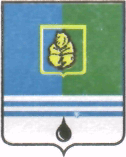 ПОСТАНОВЛЕНИЕАДМИНИСТРАЦИИ  ГОРОДА  КОГАЛЫМАХанты-Мансийского автономного округа - ЮгрыОт «14»   сентября  2015 г.                                                             №2755О взаимодействии Администрациигорода Когалыма и органов управлениясадоводческих, огороднических и дачных некоммерческих организацийВ соответствии с Федеральными законами от 06.10.2003 №131-ФЗ              «Об общих принципах организации местного самоуправления в Российской Федерации», от 15.04.1998 №66-ФЗ «О садоводческих, огороднических и дачных некоммерческих объединениях граждан», Уставом города Когалыма, в целях активизации работы по поддержке садоводческих, огороднических и дачных некоммерческих товариществ граждан, расположенных в городе Когалыме:1. Назначить комитет по управлению муниципальным имуществом Администрации города Когалыма (А.В.Ковальчук) ответственным структурным подразделением Администрации города Когалыма по взаимодействию с органами управления садоводческих, огороднических и дачных некоммерческих организаций города Когалыма.2.	Создать Совет по координации деятельности садоводческих, огороднических и дачных некоммерческих товариществ при Администрации города Когалыма.3. Утвердить:3.1.	Положение о Совете по координации деятельности садоводческих, огороднических и дачных некоммерческих объединений при Администрации города Когалыма согласно приложению 1 к настоящему постановлению.3.2.	Состав Совета по координации деятельности садоводческих, огороднических и дачных некоммерческих товариществ при Администрации города Когалыма согласно приложению 2 к настоящему постановлению.4. Опубликовать настоящее постановление и приложения к нему в газете «Когалымский вестник» и разместить на официальном сайте Администрации города Когалыма в сети Интернет (www.admkogalym.ru).5. Контроль за выполнением постановления возложить на председателя комитета по управлению муниципальным имуществом Администрации города Когалыма А.В.Ковальчука.Глава Администрации города Когалыма                                 В.И.СтепураСогласовано:председатель КУМИ			А.В.Ковальчук       начальник ЮУ					И.А.Леонтьеваначальник ОАиГ				В.С.Лаишевцевначальник ОО ЮУ				Д.А.Дидурдиректор МКУ «УЖКХ г.Когалыма»		А.А.МорозовПодготовлено:спец.-эксперт ОЗР КУМИ			Е.В.ДеркачРазослать:КУМИ, ОАиГ, УЭ, МКУ «УЖКХ».Приложение 1к постановлению Администрации города Когалымаот 14.09.2015 №2755ПОЛОЖЕНИЕо Совете по координации деятельности садоводческих,огороднических и дачных некоммерческих товариществпри Администрации города Когалыма1. Общие положения1.1. Настоящее Положение о Совете по координации деятельности садоводческих, огороднических и дачных некоммерческих товариществ при Администрации города Когалыма (далее - Совет) определяет задачи, компетенцию, полномочия, порядок его формирования и работы.1.2. Совет является коллегиальным органом, образованным в целях обеспечения практического взаимодействия Администрации города Когалыма, предприятий и организаций города Когалыма, садоводческих, огороднических и дачных некоммерческих товариществ по разработке и реализации мер поддержки и оказания содействия в деятельности садоводческих, огороднических и дачных некоммерческих товариществах.1.3. Совет в своей деятельности руководствуется Конституцией Российской Федерации, федеральными законами, постановлениями и распоряжениями Правительства Российской Федерации, иными правовыми актами Российской Федерации, Ханты-Мансийского автономного округа - Югры, муниципальными правовыми актами города Когалыма и настоящим Положением.2. Задачи и функции СоветаОсновными задачами Совета являются:2.1. Организация проведения совместных мероприятий, направленных на развитие и поддержку садоводческих, огороднических и дачных некоммерческих товариществ, представителей предприятий и организаций города Когалыма с представителями органов управления садоводческих, огороднических и дачных некоммерческих товариществ. 2.2. Исследование и изучение проблем деятельности садоводческих, огороднических и дачных некоммерческих товариществ в городе Когалыме, распространение положительного опыта работы садоводческих, огороднических и дачных некоммерческих товариществ.3. Функции СоветаОсновными функциями Совета являются:3.1. Разработка рекомендаций для садоводческих, огороднических и дачных некоммерческих товариществ по развитию садоводства, огородничества и дачного хозяйства в городе Когалыме.3.2. Организация взаимодействия Администрации города Когалыма, садоводческих, огороднических и дачных некоммерческих товариществ в разработке и реализации мер по поддержке граждан, ведущих садоводство, огородничество и дачное хозяйство. 3.3. Оказание информационной, консультационной, методической и иных форм поддержки гражданам, ведущим садоводство, огородничество и дачное хозяйство по вопросам, относящимся к компетенции Совета.3.4. Содействие организации и проведению ярмарок, выставок садоводов, огородников и дачников. 4. Права Совета4.1. Для решения поставленных задач Совет имеет право:- запрашивать и получать в установленном порядке от территориальных органов федеральных органов исполнительной власти, органов исполнительной власти Ханты-Мансийского округа-Югры, органов местного самоуправления города Когалыма, юридических и физических лиц информацию по вопросам, относящимся к компетенции Совета;- принимать решения по вопросам, рассматриваемым на заседании Совета;- привлекать в установленном порядке к работе Совета территориальные органы федеральные органы исполнительной власти, органы исполнительной власти Ханты-Мансийского округа-Югры, органы местного самоуправления города Когалыма, председателей садоводческих, огороднических и дачных некоммерческих объединений.5. Состав Совета5.1. Состав формируется из представителей органов управления садоводческих, огороднических и дачных некоммерческих объединений, представителей структурных подразделений Администрации города Когалыма, представителей организаций и предприятий города Когалыма.5.2. В состав Совета входят: председатель, заместитель председателя, секретарь и члены Совета.5.3. Председателем Совета является председатель комитета по управлению муниципальным имуществом Администрации города Когалыма.5.4. По мере необходимости при Совете создаются рабочие группы из состава членов Совета. 5.5. Перечень рабочих групп и их руководителей утверждается председателем Совета.5.6. Персональный состав рабочих групп по представлению их руководителей утверждается председателем Совета.5.7. Состав Совета утверждается постановлением Администрации города Когалыма.6. Порядок работы Совета6.1. Основная форма работы Совета является заседание.6.2. Заседание Совета проводит председатель Совета, а в период его отсутствия - заместитель председателя Совета.6.3. Заседания Совета проводятся по мере необходимости, но не реже одного раза в полугодие. Внеплановые заседания Совета созываются председателем, а в его отсутствие – заместителем председателя.6.4. Заседание Совета считается правомочным, если на нем присутствуют не менее 2/3 состава Совета.6.5.	Секретарь Совета организует работу Совета, контролирует выполнение решений Совета и исполняет иные поручения председателя Совета.6.6. Решение Совета принимается путем голосования. Решение считается принятым, если за него проголосовали более половины присутствующих на заседании членов Совета. 6.7. Решение Совета оформляется протоколом, который подписывается председательствующим на заседании и секретарем Совета. Решения носят рекомендательный характер. _______________________Приложение 2к постановлению Администрации города Когалымаот 14.09.2015 №2755СоставСовета по координации деятельности садоводческих, огороднических и дачных некоммерческих товариществ_____________________Ковальчук Алексей Валериевич-председатель комитета по управлению муниципальным имуществом Администрации города Когалыма, председатель Совета;Морозов Денис Александрович-начальник отдела земельных ресурсов комитета по управлению муниципальным имуществом Администрации города Когалыма, заместитель председателя Совета;Титовский Александр Павлович-главный специалист отдела земельных ресурсов комитета по управлению муниципальным имуществом Администрации города Когалыма, секретарь Совета.Члены Совета:Члены Совета:Члены Совета:Лаишевцев Владимир Сергеевич-начальник отдела архитектуры и градостроительства Администрации города Когалыма;Морозов АлександрАлександрович-директор муниципального казённого учреждения «Управление жилищно-коммунального хозяйства города Когалыма»;Клибус Петр Николаевич-председатель правления садово-огороднического некоммерческого товарищества «Садовод-2» (по согласованию);ШабановаЛюдмила Юрьевна-председатель правления дачного некоммерческого товарищества «Строитель» (по согласованию);МащенкоОльга Викторовна-председатель правления садово-огороднического некоммерческого товарищества «Нефтяник» (по согласованию);ПоповаЛюдмила Николаевна-председатель правления садово-огороднического некоммерческого товарищества «Мирный» (по согласованию);        ПекмурзинВиктор Павлович-председатель правления садоводческого-потребительского кооператива «Трассовик-М» (по согласованию);ПалейРимма Вениаминовна-председатель правления садово-огороднического некоммерческого товарищества «Кедровый» (по согласованию);БричевскаяВалентина Петровна-председатель правления садово-огороднического некоммерческого товарищества «Геофизик» (по согласованию).